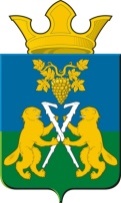 АДМИНИСТРАЦИЯ НИЦИНСКОГО СЕЛЬСКОГО ПОСЕЛЕНИЯСЛОБОДО-ТУРИНСКОГО МУНИЦИПАЛЬНОГО РАЙОНА СВЕРДЛОВСКОЙ ОБЛАСТИП О С Т А Н О В Л Е Н И Еот  02 апреля 2020 года                                                 с.Ницинское                                              №  36О внесении     изменений в постановление администрации Ницинского сельского поселения от  27.12.2019г. № 102 «О закреплении источников доходов   Ницинского сельского поселения и порядке осуществления органами местного самоуправления бюджетных полномочий главных администраторов доходов бюджета Ницинского сельского поселения» (с изменениями от 31.12.2015 года №115, от 14.03.2016 года № 38 ).На основании приказа Министерства финансов Российской федерации от 8 июня 2018г. №132 «О порядке формирования и применения бюджетной классификации Российской Федерации, их структуре и принципах назначения» ПОСТАНОВЛЯЕТ:Внести в Порядок  осуществления органами местного самоуправления бюджетных полномочий  главных администраторов доходов бюджета Ницинского  сельского  поселения Слободо-Туринского муниципального района, утвержденный Постановлением администрации Ницинского  сельского  поселения от 27.12.2019 г. следующие изменения:добавить код бюджетной классификации:-920 116 0015 01 0000 140   «Иные штрафы, неустойки, пени, уплаченные в соответствии с законом или договором в случае неисполнения или ненадлежащего исполнения обязательств перед муниципальным органом, (муниципальным казенным учреждением) сельского поселения». 2. Настоящее постановление разместить  на официальном сайте в  информационно-телекоммуникационной сети «Интернет»: www.nicinskoe.ru 3. Постановление вступает в силу после его официального опубликования.   4. Контроль за исполнением настоящего постановления  оставляю за собой.Глава администрацииНицинского  сельского поселения                                        Т.А. Кузеванова